Ukoliko ne želite da primate informacije o seminarima, molimo da kliknete na link ODJAVAANALIZA FINANSIJSKIH IZVEŠTAJA(6,5 časova)_______________od 9.00 do 15.00 satiVREMENSKA ORGANIZACIJA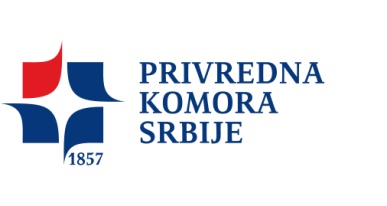 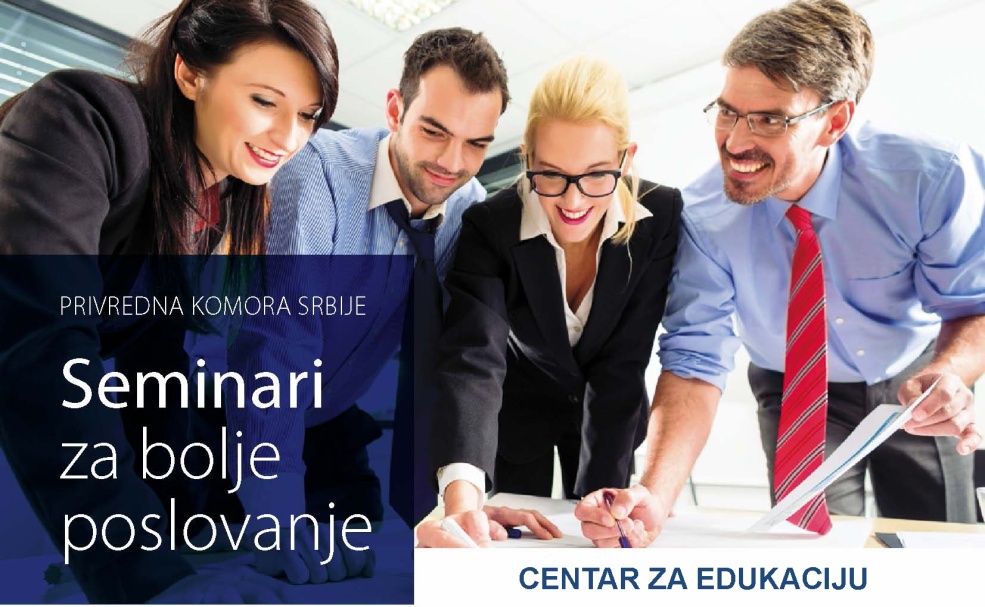 ANALIZA  FINANSIJSKIH IZVEŠTAJAANALIZA  FINANSIJSKIH IZVEŠTAJA24.04.2019. godod 09.00 do 15.00 sati24.04.2019. godod 09.00 do 15.00 satiPrivredna komora Srbije, Beograd, Kneza Miloša br.12Sala međuspratPrivredna komora Srbije, Beograd, Kneza Miloša br.12Sala međuspratТЕМЕ:
Struktura i tumačenje finansijskih izveštaja Analiza bilansa stanja i  bilansa uspeha Cash flow analiza (direktan i indirektan metod)Horizontalna i vertikalna analiza finansijskih izveštajaRacio analiza i objašnjenje finansijskih pokazatelja Analiza neto obrtnog fondaDuPont analizaOcena boniteta privrednog subjekta Analiza prelomne tačke rentabilnostiPrimer menadžerskih izveštajaPraktični primeri i vežbeТЕМЕ:
Struktura i tumačenje finansijskih izveštaja Analiza bilansa stanja i  bilansa uspeha Cash flow analiza (direktan i indirektan metod)Horizontalna i vertikalna analiza finansijskih izveštajaRacio analiza i objašnjenje finansijskih pokazatelja Analiza neto obrtnog fondaDuPont analizaOcena boniteta privrednog subjekta Analiza prelomne tačke rentabilnostiPrimer menadžerskih izveštajaPraktični primeri i vežbeТЕМЕ:
Struktura i tumačenje finansijskih izveštaja Analiza bilansa stanja i  bilansa uspeha Cash flow analiza (direktan i indirektan metod)Horizontalna i vertikalna analiza finansijskih izveštajaRacio analiza i objašnjenje finansijskih pokazatelja Analiza neto obrtnog fondaDuPont analizaOcena boniteta privrednog subjekta Analiza prelomne tačke rentabilnostiPrimer menadžerskih izveštajaPraktični primeri i vežbePREDAVAČ:Vera LončarACCOUNT DOO NOVI SADPREDAVAČ:Vera LončarACCOUNT DOO NOVI SADТЕМЕ:
Struktura i tumačenje finansijskih izveštaja Analiza bilansa stanja i  bilansa uspeha Cash flow analiza (direktan i indirektan metod)Horizontalna i vertikalna analiza finansijskih izveštajaRacio analiza i objašnjenje finansijskih pokazatelja Analiza neto obrtnog fondaDuPont analizaOcena boniteta privrednog subjekta Analiza prelomne tačke rentabilnostiPrimer menadžerskih izveštajaPraktični primeri i vežbeТЕМЕ:
Struktura i tumačenje finansijskih izveštaja Analiza bilansa stanja i  bilansa uspeha Cash flow analiza (direktan i indirektan metod)Horizontalna i vertikalna analiza finansijskih izveštajaRacio analiza i objašnjenje finansijskih pokazatelja Analiza neto obrtnog fondaDuPont analizaOcena boniteta privrednog subjekta Analiza prelomne tačke rentabilnostiPrimer menadžerskih izveštajaPraktični primeri i vežbeТЕМЕ:
Struktura i tumačenje finansijskih izveštaja Analiza bilansa stanja i  bilansa uspeha Cash flow analiza (direktan i indirektan metod)Horizontalna i vertikalna analiza finansijskih izveštajaRacio analiza i objašnjenje finansijskih pokazatelja Analiza neto obrtnog fondaDuPont analizaOcena boniteta privrednog subjekta Analiza prelomne tačke rentabilnostiPrimer menadžerskih izveštajaPraktični primeri i vežbeТЕМЕ:
Struktura i tumačenje finansijskih izveštaja Analiza bilansa stanja i  bilansa uspeha Cash flow analiza (direktan i indirektan metod)Horizontalna i vertikalna analiza finansijskih izveštajaRacio analiza i objašnjenje finansijskih pokazatelja Analiza neto obrtnog fondaDuPont analizaOcena boniteta privrednog subjekta Analiza prelomne tačke rentabilnostiPrimer menadžerskih izveštajaPraktični primeri i vežbeТЕМЕ:
Struktura i tumačenje finansijskih izveštaja Analiza bilansa stanja i  bilansa uspeha Cash flow analiza (direktan i indirektan metod)Horizontalna i vertikalna analiza finansijskih izveštajaRacio analiza i objašnjenje finansijskih pokazatelja Analiza neto obrtnog fondaDuPont analizaOcena boniteta privrednog subjekta Analiza prelomne tačke rentabilnostiPrimer menadžerskih izveštajaPraktični primeri i vežbeТЕМЕ:
Struktura i tumačenje finansijskih izveštaja Analiza bilansa stanja i  bilansa uspeha Cash flow analiza (direktan i indirektan metod)Horizontalna i vertikalna analiza finansijskih izveštajaRacio analiza i objašnjenje finansijskih pokazatelja Analiza neto obrtnog fondaDuPont analizaOcena boniteta privrednog subjekta Analiza prelomne tačke rentabilnostiPrimer menadžerskih izveštajaPraktični primeri i vežbeSeminar je namenjen:Finansijskim direktorima, menadžerima, kontrolorima, vlasnicima privrednih društava i preduzetnicima Licima koja učestvuju u pripremi materijala za dobijanje kredita, pripremi finansijskih podataka za izradu biznis plana i ostalim analitičarimaOstalim licima koja žele da prošire svoja znanja u oblasti analize finansijskih izveštajaKotizacija:8.400,00 dinara po učesniku (bez PDV-a)Seminar je namenjen:Finansijskim direktorima, menadžerima, kontrolorima, vlasnicima privrednih društava i preduzetnicima Licima koja učestvuju u pripremi materijala za dobijanje kredita, pripremi finansijskih podataka za izradu biznis plana i ostalim analitičarimaOstalim licima koja žele da prošire svoja znanja u oblasti analize finansijskih izveštajaKotizacija:8.400,00 dinara po učesniku (bez PDV-a)Cilj seminara:  je da se, kroz praktične vežbe i primere analize finansijskih izveštaja, omogući polaznicima                       bolja  primena alata i teoretskih znanja u praksi, kao i da se sagleda primena različitih                       pristupa  analize finansijskih izveštaja sa stanovišta revizije, kreditora i menadžmenta.Cilj seminara:  je da se, kroz praktične vežbe i primere analize finansijskih izveštaja, omogući polaznicima                       bolja  primena alata i teoretskih znanja u praksi, kao i da se sagleda primena različitih                       pristupa  analize finansijskih izveštaja sa stanovišta revizije, kreditora i menadžmenta.Cilj seminara:  je da se, kroz praktične vežbe i primere analize finansijskih izveštaja, omogući polaznicima                       bolja  primena alata i teoretskih znanja u praksi, kao i da se sagleda primena različitih                       pristupa  analize finansijskih izveštaja sa stanovišta revizije, kreditora i menadžmenta.Cilj seminara:  je da se, kroz praktične vežbe i primere analize finansijskih izveštaja, omogući polaznicima                       bolja  primena alata i teoretskih znanja u praksi, kao i da se sagleda primena različitih                       pristupa  analize finansijskih izveštaja sa stanovišta revizije, kreditora i menadžmenta.Cilj seminara:  je da se, kroz praktične vežbe i primere analize finansijskih izveštaja, omogući polaznicima                       bolja  primena alata i teoretskih znanja u praksi, kao i da se sagleda primena različitih                       pristupa  analize finansijskih izveštaja sa stanovišta revizije, kreditora i menadžmenta.Cilj seminara:  je da se, kroz praktične vežbe i primere analize finansijskih izveštaja, omogući polaznicima                       bolja  primena alata i teoretskih znanja u praksi, kao i da se sagleda primena različitih                       pristupa  analize finansijskih izveštaja sa stanovišta revizije, kreditora i menadžmenta.Polaznici dobijaju:   materijal sa primerima i vežbama, šablon za analizu finansijskih izveštaja u excel-u,                                  osveženje na pauzama, sertifikat PKS o odslušanom seminaruPolaznici dobijaju:   materijal sa primerima i vežbama, šablon za analizu finansijskih izveštaja u excel-u,                                  osveženje na pauzama, sertifikat PKS o odslušanom seminaruPolaznici dobijaju:   materijal sa primerima i vežbama, šablon za analizu finansijskih izveštaja u excel-u,                                  osveženje na pauzama, sertifikat PKS o odslušanom seminaruPolaznici dobijaju:   materijal sa primerima i vežbama, šablon za analizu finansijskih izveštaja u excel-u,                                  osveženje na pauzama, sertifikat PKS o odslušanom seminaruPolaznici dobijaju:   materijal sa primerima i vežbama, šablon za analizu finansijskih izveštaja u excel-u,                                  osveženje na pauzama, sertifikat PKS o odslušanom seminaruPolaznici dobijaju:   materijal sa primerima i vežbama, šablon za analizu finansijskih izveštaja u excel-u,                                  osveženje na pauzama, sertifikat PKS o odslušanom seminaruPrivredna komora Srbije, Resavska 13-15, 11000 Beograd (+381 11) 4149 421 3300 949, 3300 946,  (+381 11) 3230 949 sladjana.obrenovic@pks.rs; edukacija@pks.rs / www.pks.rs Privredna komora Srbije, Resavska 13-15, 11000 Beograd (+381 11) 4149 421 3300 949, 3300 946,  (+381 11) 3230 949 sladjana.obrenovic@pks.rs; edukacija@pks.rs / www.pks.rs Privredna komora Srbije, Resavska 13-15, 11000 Beograd (+381 11) 4149 421 3300 949, 3300 946,  (+381 11) 3230 949 sladjana.obrenovic@pks.rs; edukacija@pks.rs / www.pks.rs Privredna komora Srbije, Resavska 13-15, 11000 Beograd (+381 11) 4149 421 3300 949, 3300 946,  (+381 11) 3230 949 sladjana.obrenovic@pks.rs; edukacija@pks.rs / www.pks.rs Privredna komora Srbije, Resavska 13-15, 11000 Beograd (+381 11) 4149 421 3300 949, 3300 946,  (+381 11) 3230 949 sladjana.obrenovic@pks.rs; edukacija@pks.rs / www.pks.rs Privredna komora Srbije, Resavska 13-15, 11000 Beograd (+381 11) 4149 421 3300 949, 3300 946,  (+381 11) 3230 949 sladjana.obrenovic@pks.rs; edukacija@pks.rs / www.pks.rs VREMETEMATSKE JEDINICEPREDAVAČ9.00-10.30PRVA SESIJAStruktura i tumačenje finansijskih izveštajaAnaliza bilansa stanja, bilansa uspeha i Cash flow analizaPraktični primeri i vežbeVera Lončar10.30-10.45Kafe - pauza10.45-12.15DRUGA SESIJAHorizontalna i vertikalna analiza finansijskih izveštajaRacio analiza i objašnjenje finansijskih pokazateljaAnaliza neto obrtnog fondaVera Lončar12.15-12.45Sendvič - pauza12.45-14.45TREĆA SESIJAOcena boniteta privrednog subjektaAnaliza prelomne tačke rentacilnostiPrimer menadžerskih izveštajaPraktični primeri i vežbeVera Lončar14.45-15.00Podela Uverenja